Протокол вскрытия конвертов с заявками на участие в тендере, представленными потенциальными поставщиками для участия в тендере по закупу медицинского изделия для офтальмологии.Время -11.00 ч. В соответствии с приказом НАО «Казахский национальный медицинский университет имени С.Д. Асфендиярова» от 19.02.2020 года за №98 «Об утверждении тендерной документации и тендерной комиссии» в составе:провела процедуру вскрытия конвертов с заявками потенциальных поставщиков на участие в тендере по закупу медицинского изделия для офтальмологии 10 марта 2020 года  в 11 часов 00 минут в здании  корпус №1 (здание – Ректорат), № 211 кабинет  расположенного по адресу: г. Алматы, ул. Толе би, 94. До истечения окончательного срока предоставления заявок на участие в тендере и в момент вскрытия конвертов, отзывы, изменения и дополнения заявок на участие в тендере потенциальными поставщиками не производилось.Тендерные заявки после окончательного срока их представления не поступали.При вскрытии конвертов с тендерными заявками присутствовали следующие потенциальные  поставщики либо их уполномоченные представители: не присутствовали.     Следующие потенциальные поставщики, представили тендерные заявки до истечения окончательного срока предоставления заявок на участие в тендере: Предоставленные заявки вскрыты и содержат следующие документы, которые оглашены всем присутствующим при вскрытии заявок на участие в тендере:Товарищества с ограниченной ответственностью «Офтальмология сервис»Заявка-26 стр., Техническая спецификация - 13 стр., Платежное поручение на - 1 л. Товарищество с ограниченной ответственностью  «ZALMA Ltd» (ЦАЛМА Лтд.)»Заявка-127 стр., Техническая спецификация - 46 стр., Платежное поручение - 1 л.Тендерная комиссия подводит итоги тендера в течение 10 календарных дней со дня вскрытия конвертов с тендерными заявками путем оформления протокола об итогах тендера.Тендерные заявки не отзывались, изменения не вносились.Председатель тендерной комиссии       _______________                                         Сенбеков М.Т.Заместитель председателя тендерной комиссии                                ______________                                            Тажиев Е.Б.Член тендерной комиссии                      ______________                                            Утегенов А.К.Член тендерной комиссии                       _____________                                            Сулейменов М.С.Член тендерной комиссии                     ______________                                            Ахмет А. Н.  Секретарь тендерной комиссии     _______________                                                Салиахметова Д.О.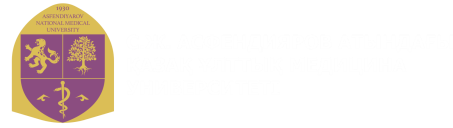 "С.Д. Асфендияров атындағы Қазақ ұлттық медицина университеті" Коммерциялық емес акционерлік қоғамы
Некоммерческое акционерное общество "Казахский национальный медицинский университет имени С.Д. Асфендиярова"10 марта 2020 года                                       город АлматыПредседатель тендерной   комиссии:Сенбеков М.Т.Исполнительный проректорЗаместитель председателя                           тендерной комиссии:Тажиев Е.Б.Руководитель университетской клиникиЧлены тендерной комиссии:Секретарь тендерной комиссии:                  Утегенов А.К.Сулейменов М.С.Ахмет А. Н.Салиахметова Д.О.Руководитель департамента экономики и финансовВрач офтальмологЮрист юридического управленияГлавный специалист отдела по работе с общими закупками№Наименование потенциальных поставщиковАдрес местонахожденияпотенциальных поставщиковДата и время предоставления тендерных заявок1ТОО «Офтальмология сервис»г. Алматы, ул. Спартака 3-1505.03.2020 г., 15 часов 33 мин2ТОО «ZALMA Ltd» (ЦАЛМА Лтд.)г. Алматы, ул. Богенбай батыра, 305А, 2 эт.10.03.2020 г., 08 часов 30 мин№Наименование документаКраткое содержаниеОригинал, Копия, Нотариально заверенная копия1Заявка на участие в тендере 05.03.2020Заявка на участие в тендере ТОО «Офтальмология сервис»Оригинал2Справка о государственной регистрации юридического лица	05.05.2016Справка о государственной регистрацииКопия3Справка о зарегистрированном юридическом лице, филиале или представительстве 23.05.2016Справка о зарегистрированном юридическом лице ТОО «Офтальмология Сервис»Копия4Устав Товарищества с ограниченной ответственностью 05.05.2016г.Устав  ТОО «Офтальмология Сервис»Копия5Талон о приеме уведомления о начале или прекращении осуществления деятельности или определенных действий KZ20UCA00002397  12.05.2016г.	Талон о начале осуществления деятельности по оптовой реализации изделий медицинского назначенияКопия6Талон о приеме уведомления о начале или прекращении осуществления деятельности или определенных действий KZ93UBW00002066  12.05.2016г.	Талон о начале осуществления деятельности по оптовой реализации медицинской техникиКопия7Сведения об отсутствии (наличии) задолженности, учет по которым ведется в органах государственных доходов, по  состоянию на 12.02.2020г.Сведения об отсутствии (наличии) налоговой задолженности по состоянию на 12.02.2019г.Копия 8Справка из банка об отсутствии просроченной задолженности АО «АТФ Банк» 20.02.2020 №64/2800 Справка из банка об отсутствии просроченной задолженностиОригинал9Сведения о квалификации 05.03.2020Сведения о квалификацииОригинал10Таблица цен по лотам №1,2,3,4,5,6,7Таблица цен по лотам № 1-7Оригинал11Гарантийное письмо 05.03.2020г.Гарантийное письмо дееспособности и соответствии потенциального поставщикаОригинал12Письмо гарантия  от 05.03.2020г.Письмо гарантия о соответствии медицинских изделий для офтальмологииОригинал13Техническая спецификация 05.03.2020г.Техническая спецификация предлагаемого товара Оригинал14Регистрационное удостоверение	РК – ИМН-5№016987Регистрационное удостоверение ИМН по лотам №1,2Копия15Регистрационное удостоверение	РК – ИМН-5№014834Регистрационное удостоверение ИМН по лотам №3Копия 16Регистрационное удостоверение	РК – МТ-7№014073Регистрационное удостоверение ИМН по лотам №4Копия17Регистрационное удостоверение	РК – ИМН-5№016472Регистрационное удостоверение ИМН по лотам №5,6,7Копия18Гарантийное обеспечение (платежное поручение) 04.03.2020 №34Внесение гарантийного обеспечения тендерной заявкиОригинал№Наименование документаКраткое содержаниеОригинал, копия, нотариально засвидетельственная копия1Заявка на участие в тендере 04.03.2020 г.Тендер по закупу медицинских изделий для офтальмологииОригинал2Государственная лицензия на фармацевтическую деятельность с приложениями к государственной лицензии на фармацевтическую деятельность №ФД64600475КА от 25.06.2012 г. №ФД64600475КА00001СМТИ от 25.06.2012 г.№ФД64600475КА00002СМТИ от 25.06.2012 г.Государственная лицензия на занятие фармацевтической деятельностью Приложения к государственной лицензии на фармацевтическую деятельность: оптовая реализация изделия медицинского назначения и медицинской техникиНотариально засвидетельствованная копия3Талона о приеме уведомления о начале или прекращении осуществления деятельности  по оптовой реализации медицинских изделий с копией уведомления KZ67UCA00011833 от 10.12.2019 г.О начале осуществления деятельности по оптовой реализации медицинских изделий с уведомлениемКопия4Талона о приеме уведомления о начале или прекращении осуществления деятельности по розничной реализации медицинских изделий с копией уведомления KZ37UBC00017110 от 10.12.2019 г.О начале осуществления деятельности по розничной реализации медицинских изделий с уведомлениемКопия5Талона о приеме уведомления о начале или прекращении осуществления деятельности  по оптовой реализации медицинских изделий с копией уведомления KZ51UCA00011830 от 10.12.2019 г.О начале осуществления деятельности по оптовой реализации медицинских изделий с уведомлениемКопия6Талона о приеме уведомления о начале или прекращении осуществления деятельности по розничной реализации медицинских изделий с копией уведомления KZ91UBC00017108 10.12.2019 г.О начале осуществления деятельности по розничной реализации медицинских изделий с уведомлениемКопия7Письмо о наличии опыта фармацевтической деятельности 04.03.2020 г.Подтверждение опыта работыОригинал8Государственная лицензия 	серия АА-12 №0001097 от 27 июля 2005 г.Государственная лицензия на занятие производством, изготовлением, оптовой и розничной реализацией лекарственных средствКопия9Приложение к государственной лицензии	АА-12 №0000865 от 27.07.2005 г.Приложение к государственной лицензии  серии АА-12 №0001097 от 27 июля 2005 г.Копия10Сведения о квалификации 04.03.2020 г.Сведения о квалификацииОригинал11Письмо-гарантия	04.03.2020 г.Письмо-гарантия о том, что ТОО «ZALMA Ltd.» (ЦАЛМА Лтд.) не подлежит аудитуОригинал12Письмо-гарантия	04.03.2020 г.Письмо-гарантия о том, что ТОО «ZALMA Ltd.» (ЦАЛМА Лтд.) не проводиться процедура банкротства и ликвидацииОригинал13Письмо-гарантия	04.03.2020 г.Письмо-гарантия о том, что ТОО «ZALMA Ltd.» (ЦАЛМА Лтд.) не признан судом недобросовестнымОригинал14Письмо-гарантия	04.03.2020 г.Письмо-гарантия о том, что ТОО «ZALMA Ltd.» (ЦАЛМА Лтд.) не является аффилированным с заказчиком, организатором закупаОригинал15Письмо-гарантия	04.03.2020 г.Письмо-гарантия о том, что ТОО «ZALMA Ltd.» (ЦАЛМА Лтд.) не нарушает патентных и иных правОригинал16Свидетельство о государственной перерегистрации юридического лица	     № 61273-1910-ТОО от 26 сентября 2007г.Свидетельство о государственной перерегистрации юридического лица ТОО «ZALMA Ltd.» (ЦАЛМА Лтд.)Копия17Устав Товарищества с ограниченной ответственностью   ТОО «ZALMA Ltd.» (ЦАЛМА Лтд.)	от 22.04.2011г.Устав Товарищества с ограниченной ответственностью   ТОО «ZALMA Ltd.» (ЦАЛМА Лтд.)Копия18Решение участника  ТОО «ZALMA Ltd.» (ЦАЛМА Лтд.) 	№ 38 от 02.04.2019 г.О назначении директора ТОО «ZALMA Ltd.» (ЦАЛМА Лтд.) Муратов А.Копия19Приказ ТОО «ZALMA Ltd.» (ЦАЛМА Лтд.) №7-Л/С от 05.04.2019 годаО приеме на работу директораКопия20Справка об отсутствии налоговой задолженности налогоплательщика, задолженности по обязательным пенсионным взносам, обязательным профессиональным пенсионным взносам,   социальным отчислениям и отчислениям  и (или) взносам на обязательное социальное медицинское страхование №10100384859530 от 24.02.2020 г.Справка об отсутствии налоговой задолженности налогоплательщика, задолженности по обязательным пенсионным взносам, обязательным профессиональным пенсионным взносам,   социальным отчислениям и отчислениям  и (или) взносам на обязательное социальное медицинское страхованиеЭлектронная копия21Справка банка Алматинский областной  филиал АО «Народный Банк Казахстана» об отсутствии просроченной задолженности  №20-02-32/343 от 27.02.2020 г.Справка об отсутствии просроченной задолженности перед банкомОригинал22Доверенность	№37 от 01.01.2020г.Доверенность на право подписиКопия, заверенная банком23Доверенность	№82 от 01.01.2020г.Доверенность на право подписиКопия, заверенная банком24Письмо от РГУ «Департамент контроля качества и безопасности товаров и услуг города Алматы Комитета контроля качества и безопасности товаров и услуг МЗРК »№21-23.19-14/10315 от 24.12.2019 г.Письмо от РГУ «Департамент контроля качества и безопасности товаров и услуг города Алматы Комитета контроля качества и безопасности товаров и услуг МЗРК»Копия25Акт санитарно-эпидемиологического обследования  ТОО «ZALMA Ltd.» (ЦАЛМА Лтд.)  б/н от 26.12.2019 г.Акт санитарно-эпидемиологического обследования  ТОО «ZALMA Ltd.» (ЦАЛМА Лтд.)  Копия26Письмо об отсутствии аффилированных лиц; 04.03.2020 г.Письмо об отсутствии аффилированных лицОригинал27Письмо о согласии на расторжение договора закупа; 04.03.2020 г.Письмо о согласии на расторжение договора закупаОригинал28Копия договора аренды;	№25/12-18 от 25.12.2018г.Договор аренды: Арендодатель ИП Абдрахман Нурлан; Арендатор ТОО «ZALMA Ltd.» (ЦАЛМА Лтд.)Копия29Копия договора аренды с актом приема-передачи арендованного помещения №18/12-19 от 18.12.2019 г.Договор аренды: Арендодатель ИП Абдрахман Нурлан; Арендатор ТОО «ZALMA Ltd.» (ЦАЛМА Лтд.)Копия30Таблица цен тендерной заявки ТОО «ZALMA Ltd.» (ЦАЛМА Лтд.) 04.03.2020 г.Таблица цен тендерной заявки ТОО «ZALMA Ltd.» (ЦАЛМА Лтд.) по Лоту № 6,7Оригинал31Сопутствующие услуги	04.03.2020 г.Сопутствующие услугиОригинал32Техническая спецификация Техническая спецификация по лоту №6Оригинал33Техническая спецификацияТехническая спецификация по лоту №7Оригинал34Регистрационное удостоверение 	РК-ИМН-5№007242 от 02.12.2014 г.Регистрационное удостоверениеНотариально засвидетельствованная копия35Декларация на товары 55301/240919/0069532 от 24.09.19Декларация на товарыКопия36Регистрационное удостоверение 	РК-ИМН-5№012049 от 02.05.2018 г.Регистрационное удостоверениеКопия37Письмо-гарантия о маркировке 	04.03.2020 г.Письмо гарантия о маркировке, потребительской упаковке и инструкции по применению медицинских изделийОригинал38Письмо-гарантия о сроках годности 04.03.2020 г.Письмо-гарантия о сроках годностиОригинал39Письмо-гарантия о соответствии характеристики	04.03.2020 г.Письмо-гарантия о соответствии характеристикиОригинал40Письмо-гарантия о хранении и транспортировке	04.03.2020 г.Письмо-гарантия об хранения и транспортировкеОригинал41Информационное письмо об отсутствии предельной цены 04.03.2020 г.Информационное письмо об отсутствии предельной ценыОригинал42Письмо гарантия о выполнений сопутствующих услуг 04.03.2020 г.Письмо гарантия о выполнений сопутствующих услугОригинал43Платежное поручение 	№241 от 05.03.2020 г.Платежное поручение: гарантийное обеспечение тендерной заявки в размере 1%Оригинал